High School Course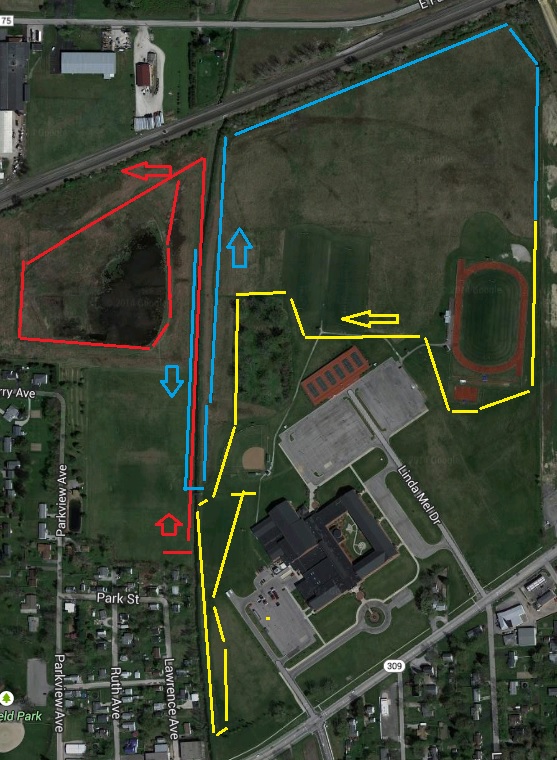 Red Line-First mile, start on west side of creekBlue Line-2nd mileYellow Line-Last 1.1 miles to finish.